ประกาศตรวจคนเข้าเมืองจังหวัดเลยเรื่อง  ประกาศผู้ชนะการเสนอราคาค่าจ้างเหมาบริการ คนสวนดูแลต้นไม้และบริเวณโดยรอบ    อาคารที่ทำการตรวจคนเข้าเมืองจังหวัดเลย ประจำปีงบประมาณ พ.ศ.2567 .............................................................                  ตามที่ สำนักงานตำรวจแห่งชาติ โดยตรวจคนเข้าเมืองจังหวัดเลย ได้อนุมัติให้จ้างเหมาบริการ คนสวนดูแลต้นไม้และบริเวณโดยรอบ อาคารที่ทำการตรวจคนเข้าเมืองจังหวัดเลย ประจำปีงบประมาณ    พ.ศ.2567 ตั้งแต่วันที่ 1 พฤศจิกายน 2566 ถึงวันที่ 30 กันยายน 2567  โดยวิธีเฉพาะเจาะจง         จำนวน 11 เดือน เดือนละ 9,000 บาท รวมเป็นเงินทั้งสิ้น  99,000 บาท (เก้าหมื่นเก้าพันบาทถ้วน)      ซึ่งมีผู้เสนอราคา จำนวน 1 ราย คือ นายมนตรี  หาที เสนอราคาค่าจ้างเหมาบริการ คนสวนดูแลต้นไม้     และบริเวณโดยรอบ อาคารที่ทำการตรวจคนเข้าเมืองจังหวัดเลย ประจำปีงบประมาณ พ.ศ.2567        ตั้งแต่วันที่ 1 พฤศจิกายน 2566 ถึงวันที่ 30 กันยายน 2567 โดยวิธีเฉพาะเจาะจง จำนวน 11 เดือน           เดือนละ 9,000 บาท รวมเป็นเงินทั้งสิ้น 99,000 บาท (เก้าหมื่นเก้าพันบาทถ้วน) นั้น                    สำนักงานตำรวจแห่งชาติ โดยตรวจคนเข้าเมืองจังหวัดเลย ได้คัดเลือก นายมนตรี  หาที     เป็นคนสวนดูแลต้นไม้และบริเวณโดยรอบ อาคารที่ทำการตรวจคนเข้าเมืองจังหวัดเลย และมีคุณสมบัติถูกต้องตรงตามเงื่อนไข เป็นประโยชน์ตรงตามความต้องการของทางราชการ ตั้งแต่วันที่ 1 พฤศจิกายน 2566         ถึงวันที่ 30 กันยายน 2567 ของตรวจคนเข้าเมืองจังหวัดเลย  ต่อไป              ประกาศ ณ วันที่  23  พฤศจิกายน  พ.ศ.2566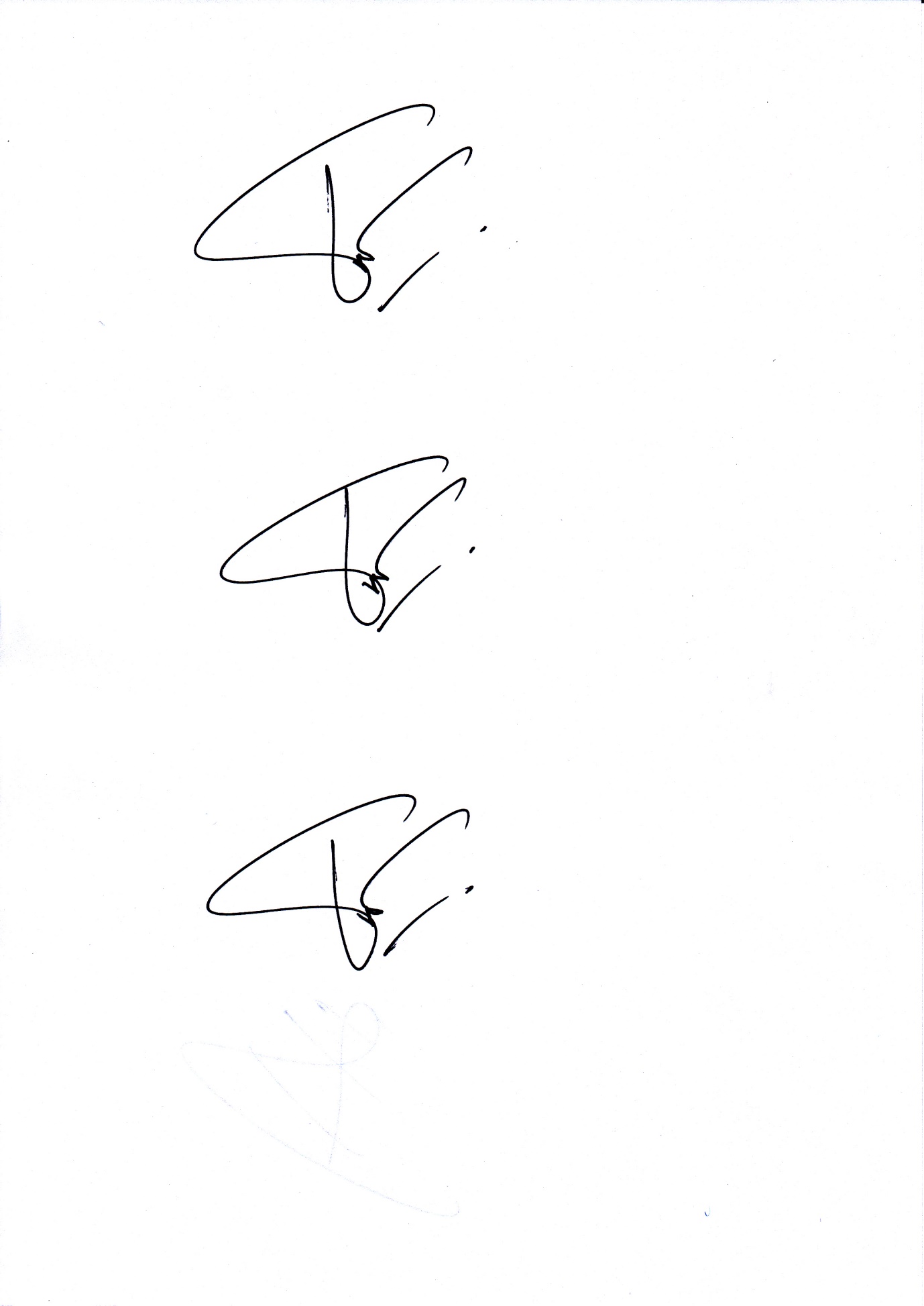                         พันตำรวจเอก				         (ชนะพณ  สุวรรณศรีนนท์)                                 ผู้กำกับการตรวจคนเข้าเมืองจังหวัดเลย                                                          กองบังคับการตรวจคนเข้าเมือง ๔